Martes 23 de junio, 1:00 pm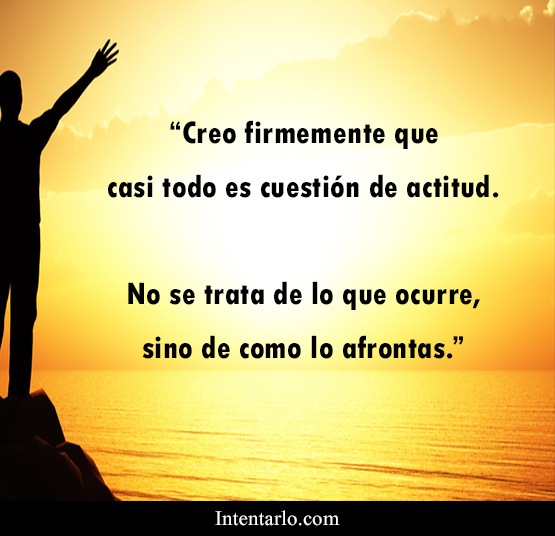 AGENDA:CONSIGNAR EN EL CUADERNO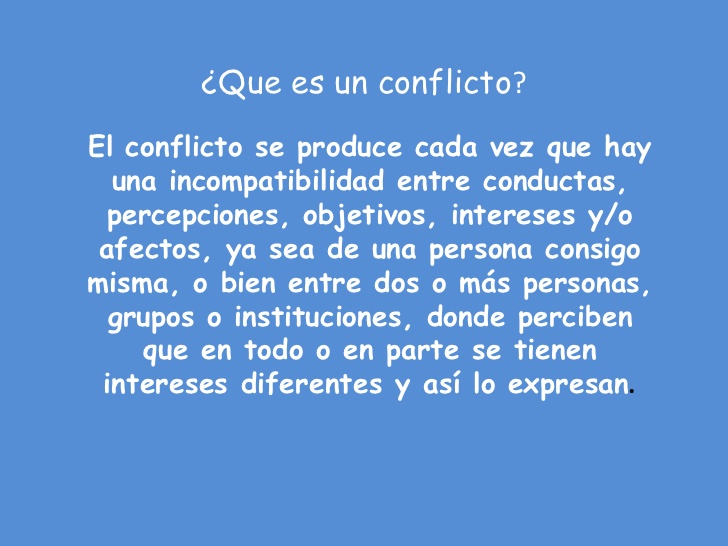 ActividadObserva el video: https://youtu.be/ZgaidCmzfHk Responde en tu cuaderno:Que reflexión te ha dejado el video.¿Por qué se generan los conflictos?¿cómo podemos solucionar conflictos?Recuerden que las evidencias se envían a adrianaholguin@campus.com.coDIOS ME LAS BENDIGA, las extraño, LAS QUIERO MUCHO.	COLEGIO EMILIA RIQUELMEGUIA DE ACTIVIDADES EN CASACOLEGIO EMILIA RIQUELMEGUIA DE ACTIVIDADES EN CASACOLEGIO EMILIA RIQUELMEGUIA DE ACTIVIDADES EN CASACOLEGIO EMILIA RIQUELMEGUIA DE ACTIVIDADES EN CASA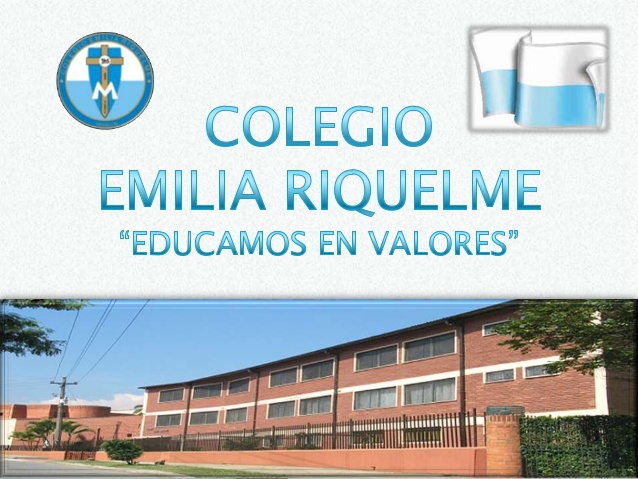 Fecha:Martes 23 de junioNombre: Grado: 9NOÁrea: Urbanidad